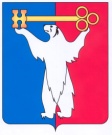 	АДМИНИСТРАЦИЯ ГОРОДА НОРИЛЬСКА КРАСНОЯРСКОГО КРАЯПОСТАНОВЛЕНИЕ11.01.2022                                           г. Норильск	             № 23О внесении изменений в отдельные постановления Администрации города Норильска
В целях урегулирования отдельных вопросов осуществления должностными лицами Администрации города Норильска полномочий,ПОСТАНОВЛЯЮ:1. Внести в постановление Администрации города Норильска от 14.01.2010                  № 02 «О распределении полномочий между должностными лицами Администрации города Норильска» (далее - Постановление № 02) следующие изменения:1.1. В приложении № 3 к Постановлению № 02: 1.1.1. пункт 4 дополнить новыми абзацами семьдесят шестым – восемьдесят восьмым следующего содержания:«- о предоставлении (отказе в предоставлении) служебных жилых помещений муниципального жилищного фонда на территории муниципального образования город Норильск;- о предоставлении (отказе в предоставлении) жилых помещений в общежитии муниципального жилищного фонда муниципального образования город Норильск;- о предоставлении (отказе в предоставлении) жилых помещений маневренного фонда муниципального жилищного фонда муниципального образования город Норильск;- о предоставлении (отказе в предоставлении) жилых помещений муниципального жилищного фонда коммерческого использования муниципального образования город Норильск;- о предоставлении (об отказе в предоставлении) жилых помещений, включенных в муниципальный специализированный жилищный фонд, детям-сиротам и детям, оставшимся без попечения родителей, лицам из числа детей-сирот и детей, оставшихся без попечения родителей, лицам, которые достигли возраста 23 лет;- о предоставлении единовременной доплаты к социальной выплате на приобретение жилых помещений;- о выплате гражданам материальной помощи в виде единовременной выплаты на улучшение технических характеристик предоставляемых жилых помещений по договорам социального найма и договорам найма служебных жилых помещений муниципального жилищного фонда муниципального образования город Норильск;- о предоставлении жилого помещения по договору социального найма в связи с переселением из непригодного жилого помещения;- о предоставлении возмещения за изымаемое жилое помещение (в отношении жилого помещения, расположенного в многоквартирном доме, признанном в установленном порядке аварийным и подлежащим сносу или реконструкции);- об отмене ранее принятого решения о предоставлении возмещения за изымаемое жилое помещение (в отношении жилого помещения, расположенного в многоквартирном доме, признанном в установленном порядке аварийным и подлежащим сносу или реконструкции);- о предоставлении собственнику изымаемого жилого помещения другого жилого помещения, взамен изымаемого либо об отказе в предоставлении (в отношении жилого помещения, расположенного в многоквартирном доме, признанном в установленном порядке аварийным и подлежащим сносу или реконструкции);- об отмене ранее принятого решения о предоставлении собственнику изымаемого жилого помещения другого жилого помещения взамен изымаемого (в отношении жилого помещения, расположенного в многоквартирном доме, признанном в установленном порядке аварийным и подлежащим сносу или реконструкции);- об организации аукциона по предоставлению жилого помещения в аренду и проведения независимой оценки рыночной стоимости арендной платы жилого помещения.»;1.1.2. в пункте 7 слова «определение границ незастроенной территории, подлежащей комплексному развитию» заменить словами «определение границ незастроенной территории, жилой застройки, нежилой застройки, подлежащих комплексному развитию».1.2. Абзац двадцать первый пункта 1 приложения № 5 к Постановлению № 02 изложить в следующей редакции:«- вопросы в области занятости населения в рамках муниципальной программы, реализуемой муниципальным казенным учреждением «Управление социальной политики».1.3.  Приложение № 7 к Постановлению № 02 дополнить пунктом 18 следующего содержания:«18. Принимает решение о проведении оценки и обследования технического состояния многоквартирного дома.».2.  Внести в постановление Администрации города Норильска от 22.11.2021 № 552 «О внесении изменений в постановление Администрации города Норильска 14.01.2010 № 02» (далее - Постановление № 552) следующее изменение:2.1. В пункте 4 Постановления № 552 цифры «01.01.2022» заменить цифрами «15.12.2021».3. Управлению по персоналу Администрации города Норильска:3.1. Ознакомить с настоящим постановлением под роспись заместителя Главы города Норильска по земельно-имущественным отношениям и развитию предпринимательства, заместителя Главы города Норильска по социальной политике, заместителя Главы города Норильска по городскому хозяйству в порядке, установленном Регламентом Администрации города Норильска.3.2. В течение одного месяца с даты издания настоящего постановления обеспечить внесение изменений в должностные инструкции заместителя Главы города Норильска по земельно-имущественным отношениям и развитию предпринимательства, заместителя Главы города Норильска по социальной политике, заместителя Главы города Норильска по городскому хозяйству в соответствии с настоящим постановлением.4. Опубликовать настоящее постановление в газете «Заполярная правда» и разместить его на официальном сайте муниципального образования город Норильск.5. Настоящее постановление вступает в силу с даты его подписания, 
при этом подпункт 1.2 пункта 1 настоящего постановления распространяет свое действие на правоотношения, возникшие с 15.12.2021.И.о. Главы города Норильска						      Р.И. Красовский